Peace Education Result□ Student reaction□ Teacher's opinion.□ Class PhotoDate3rd February 2022.CountryCroatiaPlaceSlavonski Brod, CroatiaSchool typePrimary schoolLesson Peace Education lesson 7Peace Education lesson 7Peace Education lesson 7NameContentContentNameBefore classAfter classAndrijaI don’t know what is sacrificeThrough today's class, I learned that sacrifice when you do something good for someone else.MijoI don’t know you can be happy by doing sacrificeToday I learned that I when I help my football team win, I feel very good even though I got very, very tired.ContentThrough this class, students understand that sacrifice is the basis to achieve peace, and the value of sacrifice through various examples and have the heart to practice sacrifice.Photo 1 Photo 2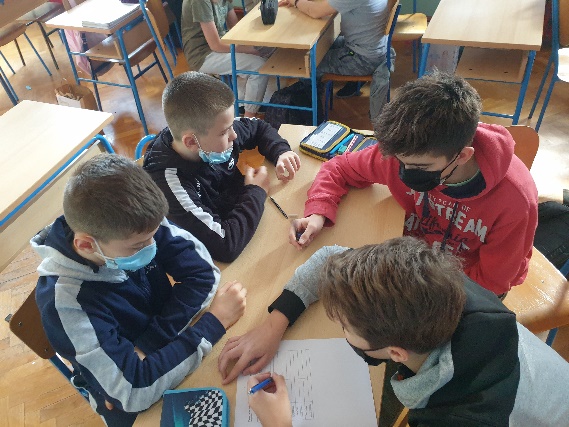 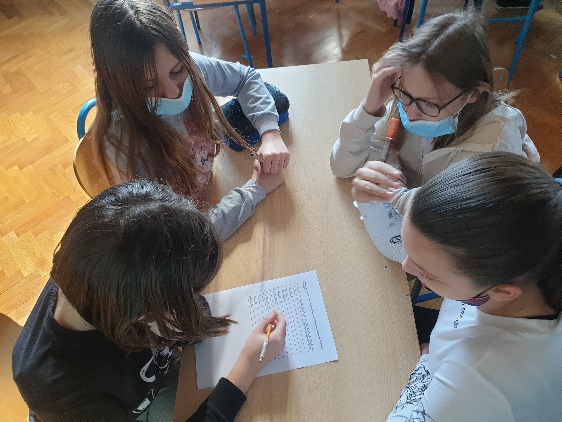 Photo 3 Photo 4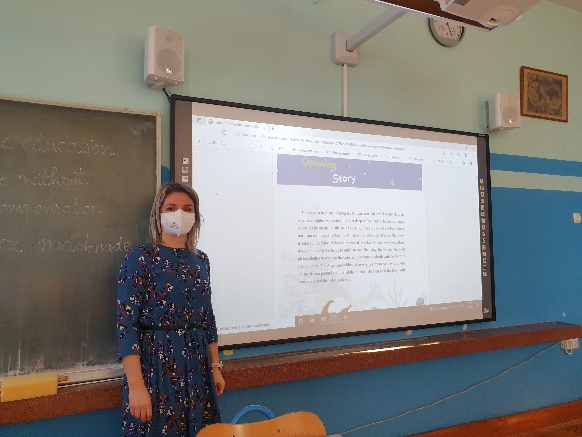 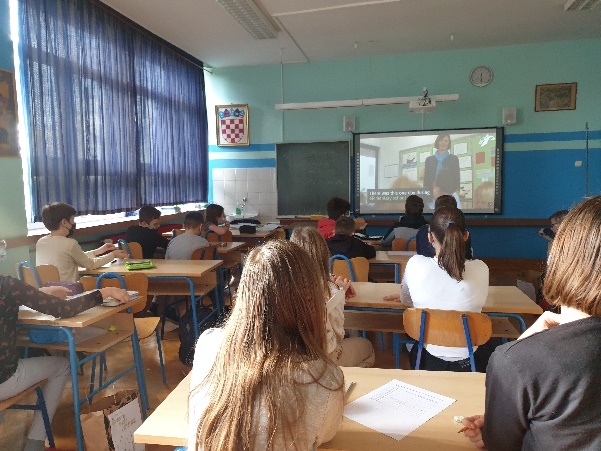 